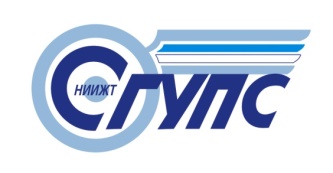 Сибирский государственный университет путей сообщенияФедеральное государственное бюджетное образовательное учреждение высшего образования «Сибирский государственный университет путей сообщения»Факультет «Управления персоналом» СГУПСКафедра «Социальная психология управления» СГУПСИнформационное письмоУважаемые коллеги!Приглашаем Вас принять участиев работе II  Всероссийской научно-практической конференции «Системное обеспечение условий достойного труда»Конференция состоится 22 ноября 2019 года. Форма проведения конференции – очная и заочная. Сборник статей будет сформирован на электронном носителе в издательстве СГУПС (Новосибирск) и размещен в РИНЦ. Авторам отправляются сборники материалов в электронном формате.К участию приглашаются преподаватели, ученые, магистранты занимающиеся управлением персоналом. Принимаются научные материалы соответствующие тематике и требованиям оформления.Для иногородних участников конференции оплата за проезд и проживание осуществляются за их счёт.Программа конференции:22 ноября – Пленарное заседание, работа секций.9.00 – 10.00 – регистрация участников10.00 – 12.00 – пленарное заседание12.00 – 13.00 – кофе-брейк13.00-15.00 – работа секций15.00-16.00 – подведение итогов работы секцийОрганизационный комитетПредседатель: Николаенко Валентина Михайловна, кандидат философских наук, доцент, декан факультета «Управление персоналом».Мельников Владимир Иванович, кандидат психологических наук, доцент, завкафедрой «Социальная психология управления».Тюнюкова Елена Владимировна, доктор экономических наук, профессор, завкафедрой «Государственное и муниципальное управление».Никандрова Наталья Петровна, кандидат психологических наук, доцент, завкафедрой «Профессиональное обучение, педагогика и психология».Гилева Кристина Викторовна,  кандидат психологических наук, доцент.Глебов Николай Александрович, директор департамента по управлению персоналом и оплате труда.Зайцева Елена Анатольевна, заместитель начальника дирекции по кадрам и социальным вопросам. Москвина Ольга Владимировна, кандидат экономических наук, начальник управления совершенствования государственного управления и правовой работы министерства экономического развития Новосибирской области.Секретарь конференции:- Сафронова Оксана Леонидовна, старший преподаватель кафедры «Социальная психология управления».Официальный язык конференции: русскийЗаявки для участия в конференции и статьи принимаются в электронном виде до 10 ноября  2019 года на е-mail: lomakinams@stu.ruКОНТАКТЫ:Узнать дополнительную информацию, задать свои вопросы Вы можетеКафедра «Социальная психология управления» СГУПС:Зав.кафедрой «Социальная психология управления» Мельников Владимир Иванович,  раб.тел. 8-383-328-03-78,E-mail: melnikov@stu.ruСекретарь конференции Сафронова Оксана Леонидовна, раб.тел. 328-03-13, E-mail: safol999@yandex.ruСЕКЦИИ НАУЧНО-ПРАКТИЧЕСКОЙ КОНФЕРЕНЦИИ Развитие условий достойного труда через трансформацию управления человеческими ресурсами. Психологические аспекты обеспечения условий достойного труда.   Государственное регулирование  труда в современном обществе.  ОБРАЗЕЦ ЗАЯВКИ ДЛЯ КАЖДОГО УЧАСТНИКА, АВТОРА И СОАВТОРАФамилия, имя, отчество на русскомИмя и фамилия на английскомУченая степень, специальностьУченое званиеМесто работыДолжностьСотовый телефонЕ-mailОтправлять электронный сборник материалов конференции: ДА/НЕТФорма участия: очная (с докладом), очная (без доклада)*, заочная (статья)ТРЕБОВАНИЯ К ОФОРМЛЕНИЮ СТАТЬИСтатьи представляются в электронном виде до 10 ноября 2019 года на е-mail: - lomakinams@stu.ruОсновные требования к оформлению докладов и статей  в сборнике.Все статьи будут проверяться в системе «Антиплагиат» (не менее 70 % оригинальности).  Оргкомитет имеет право отказать автору в публикации при несоответствии статьи следующим требованиям:1. Объем публикации формата А4 (включая рисунки, таблицы, библиографический список) должен составлять 3–8 страниц. Гарнитура шрифта – Times New Roman, обычное начертание. Размер кегля – 14 пт, межстрочный интервал одинарный, перенос слов – автоматический, поля (верхнее, нижнее, левое, правое) – 25 мм.2. Статья должна включать в себя: УДК; имя, отчество и фамилию автора; название организации; название публикации; аннотацию и ключевые слова (на русском языке); название публикации; аннотацию и ключевые слова (на английском языке). Основной текст статьи должен иметь следующую структуру: введение (цель и актуальность написания статьи); постановка задачи; описание метода решения задачи (например, технико-экономический анализ); анализ полученных результатов (отличие предлагаемых методов от уже известных, их преимущества по сравнению с другими и т.п.); практическое приложение результатов; выводы. Статья должна быть написана от третьего лица или в безличной форме.3. Текст публикации необходимо подготовить в текстовом редакторе
Microsoft Word. Пожалуйста, сохраните несколько копий файлов статьи в форматах *.doc, *.docx, *.rtf.4. Рисунки и таблицы следует располагать в тексте статьи. К файлу публикации прилагать графические файлы рисунков обязательно. Рисунки предпочтительно выполнять средствами графических редакторов. Фотографии должны быть четкими и контрастными, наличие оригинала желательно.Если рисунок (или таблица) в публикации один, то он обозначается как Рисунок (Таблица), а ссылка оформляется так: см. рисунок, см. таблицу. Если их несколько, то они нумеруются (например, Рис. 1, Таблица 2; ссылка: cм. рис. 1, см. табл. 2). Рисунки и таблицы должны иметь название.5. Ссылки на использованные источники оформляются в квадратных скобках. Источники в библиографическом списке приводятся в порядке появления ссылок на них в статье. Ссылка на каждый использованный источник обязательна.6. Для набора формул необходимо использовать только Word Equation (использовать MathType нельзя).Переменные набираются курсивом (например: t – время, с; скорость движения v), кроме греческих букв (α, β, γ). Цифры, наименование функций и критериев (sin, max, lim, Re) набираются прямым шрифтом (не курсивом), векторы и матрицы – прямым, жирным шрифтом, русские буквы в индексах набираются обычным шрифтом. Не следует изменять масштаб формул. Нумерация формул осуществляется только при наличии в тексте статьи ссылок на них.7. Название укрупненных блоков статьи (например, Введение, Постановка задачи и т.д.) писать не нужно. Пример оформления статьи приведен в приложении 1.Приложение 1 – Пример оформления статьиУДК 330.332Д. А. Баркова, Л. А. Кондаурова  (СГУПС, Новосибирск)Инвестиционный климат России: современное состояниеВ данной статье рассматривается состояние инвестиционного климата в Российской Федерации и факторы, его определяющие.Ключевые слова: инвестиционный климат, инвестиционная активность, инвестирование.Investment Climate of Russia: Current StatusThis article discusses the state of the investment climate in the Russian Federation and the factors influencing it.Key words: investment climate, investment activity, investment.В условиях рыночных отношений инвестиционные процессы играют немаловажную роль в экономике любой страны. Россия смогла улучшить 3 показателя из 10, которые влияют на состояние страны в целом (таблица).…Рейтинг России по методике Doing Business в 2017–2018 гг. …Библиографический списокИнвестиционный климат в России: мнение иностранных инвесторов // ООО «Эрнст энд Янг – оценка и консультационные услуги», 2015. URL: http://www.fiac.ru/ru/pdf/EY-investment-climate-in-russia-2015-rus.pdfКондаурова Л. А., Кощеева У. В. Проблемы и перспективы сделок LBO на российском рынке // Фундаментальные проблемы науки: Сб. статей Междунар. науч.-практ. конф. 20 апреля 2015 г. Уфа: РИЦ БашГУ, 2015. С. 3940.…Требования к оформлению статей Вы можете найти на сайте СГУПС http://science.stu.ru/page.php?id=79. ПоказательМесто в рейтингеМесто в рейтингеУлучшение (+)/ ухудшение (-) позицииПоказатель2018 год2017 годУлучшение (+)/ ухудшение (-) позицииРегистрация предприятий4134–7Получение разрешений на строительство119117–2Подключение к системе электроснабжения2953+24Регистрация собственности88Нет изменений